			    				Kërkesën e plotëson aplikanti me shkronja të shtypit				Emri dhe Mbiemri:___________________________				Komuna:__________________________________				Nr.i letërnjoftimit:___________________________				Vendi:____________________________________				Nr. i tel.__________________________________	Deri te:	KOMUNA E GOSTIVARIT	Bul. Vllezërit Gjinoski nr.61, GostivarKËRKESË	për subvencionim të qytetarëve për blerjen e pajisjeve të sofistikuara të ngrohjes kondicionerë  me inverter për vitin 2019	1. Lidhur me thirrjen publike për kompensim të një pjese të harxhimeve të bëra për blerjen e kondicionerit inverter për ngrohjen e ndërtesës time banesore, nën përgjegjësi të plotë morale, materiale dhe penale deklaroj:	• Se kam blerë kondicioner inverter për ngrohjen e shtëpisë time (ndërtesë banesore) në vitin 2019, në adresën______________________________________ e instaluar në adresën________________________________, Komuna e______________________, Gostivar.	• Se nuk kam përdorur të drejtën për të kompensuar një pjesë të fondeve për blerjen e  pajisjeve për ngrohjen e shtëpisë time nga ndonjë burim në Republikën e Maqedonisë.	• Që ndërtesa e banimit ku do të instalohet kondicioneri inverter nuk është në ndërtim të sipër dhe unë jetoj në të.	• Që ndërtesa e banimit ku do të instalohet kondicioneri i inverterit nuk ka lidhje elektrike dhe nuk ka mundësi të lidhjes së rrjetit.	2. Të dhëna për kaldajën e shfrytëzuar paraprakisht: *	• lloji i kaldajës ___________________________________	• vjetërsia e kaldajës ______________________________	• lloji i karburantit të përdorur __________________________	• sasia e karburantit të përdorur çdo vit _______________ (m3, litra)	• jetoj në apartament / shtëpi me sipërfaqe prej _________________ (m2)   • ngrohet e gjithë sipërfaqja ose ______________________ (m2)______________________________* Aplikantët që kanë ndërtesë të re banimi, dhe nuk kanë asnjë ngrohje  nuk e plotësojnë pikën 2.	3. Detajet e llogarisë së transaksionit aplikantit:	Emri dhe mbiemri i poseduesit te llogarisë: ______________________________	Numri i llogarisë së Transaksionit: ________________________	Emri i Bankës: _________________________________	4. Fotokopje e letërnjoftimit.5. Fotokopje e numrit të aplikacionit të paraqitur në Arkivin e komunës së Gostivarit për lëshimin e vërtetimit të  pagesës së tatimit në pronë për ndërtesën e banimit ku është instaluar kondicioneri inverter përfshirë vitin 2018. *	6. Fotografia e kaldajës së përdorur. *	7. Fotokopje e llogarisë së transaksionit.	8. Faturë fiskale origjinale ose faturë dhe certifikatë bankareShënim: Në konsideratë do të mirren kërkesat e paraqitura me dokumentacionin e plotë dhe të  plotësuara.Datum:______________					Aplikant:				Vendi:_______________				          _____________________________________* Aplikantët që kanë ndërtesë të re banimi dhe nuk kanë ngrohje nuk duhet të paraqesin  fotokopje të numrit të kërkesës së paraqitur në arkivin e komunës Gostivar për lëshimin certifikatës së pagesës së tatimit në pronë për ndërtesën e banimit ku është instaluar kondicioneri inverter që nga viti 2018* Aplikantët që kanë shtëpi të re pa ngrohje nuk paraqesin një fotografi të kaldajës së përdorur.KOMUNA E GOSTIVARITОПШТИНА ГОСТИВАРGOSTİVAR BELEDİYESİ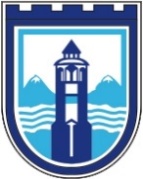 www.gostivari.gov.mkinfo@gostivari.gov.mktel. +389 (0) 42 213 511fax. +389 (0) 42 214 406KOMUNA E GOSTIVARITОПШТИНА ГОСТИВАРGOSTİVAR BELEDİYESİwww.gostivari.gov.mkinfo@gostivari.gov.mktel. +389 (0) 42 213 511fax. +389 (0) 42 214 406